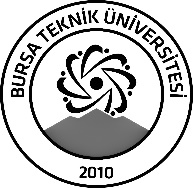 BURSA TEKNİK ÜNİVERSİTESİLİSANSÜSTÜ EĞİTİM ENSTİTÜSÜBURSA TEKNİK ÜNİVERSİTESİLİSANSÜSTÜ EĞİTİM ENSTİTÜSÜBURSA TEKNİK ÜNİVERSİTESİLİSANSÜSTÜ EĞİTİM ENSTİTÜSÜÖĞRENCİ BİLGİLERİÖĞRENCİ BİLGİLERİÖĞRENCİ BİLGİLERİÖĞRENCİ BİLGİLERİAdı- SoyadıAdı- SoyadıEmin SEZGİNEmin SEZGİNAnabilim DalıAnabilim DalıMakine MühendisliğiMakine MühendisliğiDanışmanıDanışmanıDr. Öğr. Üyesi Emre DEMİRCİDr. Öğr. Üyesi Emre DEMİRCİSEMİNER BİLGİLERİSEMİNER BİLGİLERİSEMİNER BİLGİLERİSEMİNER BİLGİLERİSeminer AdıSeminer AdıTaşıtlarda Kullanılan Çarpışma Kutularının Enerji Sönümleme Kapasitelerinin İncelenmesiTaşıtlarda Kullanılan Çarpışma Kutularının Enerji Sönümleme Kapasitelerinin İncelenmesiSeminer TarihiSeminer Tarihi   20/01/2023   20/01/2023Seminer Yeri Seminer Yeri Online (Zoom)Saat: 09:00Online Toplantı Bilgileri Online Toplantı Bilgileri https://us04web.zoom.us/j/77337265499?pwd=QCbspbBZjFHj0bmtErdDE23cwIS9PY.1Toplantı Kimliği: 773 3726 5499Parola: 4vQCcnhttps://us04web.zoom.us/j/77337265499?pwd=QCbspbBZjFHj0bmtErdDE23cwIS9PY.1Toplantı Kimliği: 773 3726 5499Parola: 4vQCcnAçıklamalar: Bu form doldurularak seminer tarihinden en az 3 gün önce enstitu@btu.edu.tr adresine e-mail ile gönderilecektir.Açıklamalar: Bu form doldurularak seminer tarihinden en az 3 gün önce enstitu@btu.edu.tr adresine e-mail ile gönderilecektir.Açıklamalar: Bu form doldurularak seminer tarihinden en az 3 gün önce enstitu@btu.edu.tr adresine e-mail ile gönderilecektir.Açıklamalar: Bu form doldurularak seminer tarihinden en az 3 gün önce enstitu@btu.edu.tr adresine e-mail ile gönderilecektir.